テキストを入れる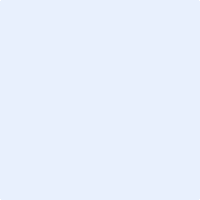 